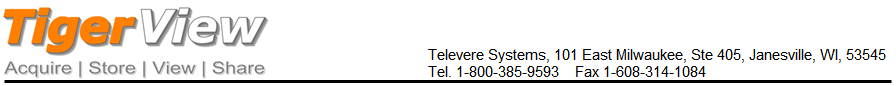 Televere Systems SoftwareMinimum Hardware Requirements - Workstation	CPU: 			2 GHz or faster 32-bit (x86), or 2 GHz or faster 64-bit (x64)	RAM: 			4 GB or higher Hard Drive: 	3 GB available hard drive space if this computer does not store the images. 1 TB hard drive space if this computer does store the images.Monitor: 	1024x786 minimum resolution. 1280 x 1024, or higher, recommended.   For acquisition workstation use 1920x1080.	Graphics:		Get a graphics adaptor with at least 256MB RAM	Keyboard/Mouse: 	Standard keyboard and mouse.Backup Device: 	We recommend daily, redundant back-ups of the software database and images. Consult your IT professional for a back-up and recovery strategy. Test the backups regularly.  Tape or drive capacity should be greater than the space designated for image storage. Surge Protector: 	Recommended. Network: 	Not required.  If used, it should be at least a 100 mbps Ethernet network (although a 1 GB Ethernet network is preferred) that is wired instead of wireless.  Of special importance are the image acquisition computer and the computer that holds the data, neither of which should be wireless.Operating System: 	Windows 7 Pro (32- or 64-bit) until 1/14/2020, Windows 8 Pro (32- or 64-bit), Windows 10 Pro (32- or 64-bit)Bridges: 	Please refer to the Bridges and Digital Imaging Devices sheet for the list of practice management software that bridges to Televere Systems software.  Note that we are continually adding to our bridge list using our TigerLink bridging program as well as internal EMR bridges.Not Supported:	Terminal Services, Virtual Software, Windows Vista